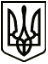 УкраїнаМЕНСЬКА МІСЬКА РАДАЧернігівська областьРОЗПОРЯДЖЕННЯ Від 20 липня 2021 року 	№ 254Про створення постійно діючої комісії з питань розгляду звернень громадян у сферах житлово-комунального господарства, благоустрою та архітектури, затвердження Положення про неї та її складуКеруючись статтями 42, 59 Закону України «Про місцеве самоврядування в України», Законом України «Про звернення громадян», на виконання Указу Президента України від 07.02.2008 № 109/2008 «Про першочергові заходи щодо забезпечення реалізації та гарантування конституційного права на звернення до органів місцевої влади та органів місцевого самоврядування», з метою сприяння громадянам у вирішенні питань, з якими вони звертаються до органів місцевого самоврядування, підвищення ефективності роботи зі зверненнями громадян у органах державної влади, а також приведення у відповідність до діючого законодавства власних актів, Створити постійно діючу комісію з питань розгляду звернень громадян у сферах житлово-комунального господарства, благоустрою та архітектури (далі – комісія) та затвердити її склад, що додається.Затвердити Положення про постійно діючу комісію з питань розгляду звернень громадян у сферах житлово-комунального господарства, благоустрою та архітектури, що додається.Контроль за виконанням цього розпорядження залишити за мною.Міський голова				                      	Г.А. ПримаковДодаток 1до розпоряження міського голови20.07.2021 р. №254СКЛАДпостійно діючої комісії з питань розгляду звернень громадян  у сферах житлово-комунального господарства, благоустрою та архітектури (далі – комісія)Голова комісії: Гнип Володимир Іванович, заступник міського голови з питань діяльності виконавчих органів влади;Секретар комісії при розгляді питань архітектури: Ілюшкіна Дар’я Валеріївна, головний спеціаліст відділу архітектури та містобудування Менської міської ради;Секретар комісії при розгляді питань житлово-комунального господарства та благоустрою: Горбач Тамара Іванівна, провідний спеціаліст відділу житлово-комунального господарства, енергоефективності та комунального майна Менської міської радиЧлени комісії:Лихотинська Лілія Анатоліївна, начальник відділу архітектури та містобудування Менської міської ради;Кравцов Валерій Михайлович, начальник відділу житлово-комунального господарства, енергоефективності та комунального майна Менської міської ради;Марцева Тетяна Іванівна, заступник начальника юридичного відділу Менської міської ради;Бернадська Тетяна Анатоліївна, начальник юридичного відділу Менської міської ради;Терентієв Павло Олександрович, начальник відділу земельних відносин, агропромислового комплексу та екології Менської міської ради;Скирта Оксана Віталіївна, головний спеціаліст відділу земельних відносин, агропромислового комплексу та екології Менської міської ради;Єриженко Оксана Леонідівна, інспектор з благоустрою КП «Менакомунпослуга» Менської міської ради. Додаток 2до розпорядження міського голови20.07.2021 р. №254ПОЛОЖЕННЯ про постійно діючу комісію з питань розгляду звернень громадян  у сферах житлово-комунального господарства, благоустрою та архітектури Загальні положенняПостійно діюча комісія з питань розгляду усних та письмових звернень громадян у сферах житлово-комунального господарства, благоустрою та архітектури (надалі – Комісія) утворена відповідно до Указу Президента України від 07.02.2008 №109/2008 «Про першочергові заходи щодо забезпечення реалізації та гарантування конституційного права на звернення до органів місцевої влади та органів місцевого самоврядування» і є постійно діючим консультативно-дорадчим органом Менської міської ради.У своїй діяльності Комісія керується Конституцією України, законами України «Про звернення громадян», «Про місцеве самоврядування в Україні», «Про регулювання містобудівної діяльності», «Про благоустрій населених пунктів», Указом Президента України від 07.02.2008 №109/2008 «Про першочергові заходи щодо забезпечення реалізації та гарантування конституційного права на звернення до органів місцевої влади та органів місцевого самоврядування», актами Президента України та Кабінету Міністрів України, іншими нормативно-правовими документами, розпорядженнями та цим Положенням.Мета створення КомісіїКомісія створена з метою контролю за розглядом усних та письмових звернень громадян у сферах житлово-комунального господарства, благоустрою та архітектури і вирішення порушених у них проблем, задоволення законних прав та інтересів громадян, підвищення ефективності роботи із зверненнями громадян, усунення недоліків у цій сфері.Основні завдання КомісіїОсновними завданнями Комісії є:сприяти громадянам у задоволенні їх законних прав та інтересів при розгляді усних та письмових звернень;здійснювати контроль за розглядом звернень громадян у сферах житлово-комунального господарства, благоустрою та архітектури і вирішення порушених у них проблем;сприяти підвищенню ефективності роботи із зверненнями громадян, усуненню недоліків у цій сфері.Права КомісіїДля реалізації поставлених завдань Комісія має право:одержувати у встановленому порядку необхідну інформацію щодо розгляду звернень громадян від органів виконавчої влади, територіальних органів центральних органів виконавчої влади, структурних підрозділів, підприємств, установ та організацій;надавати додаткові доручення відповідним посадовим особам щодо розгляду звернень громадян та додаткові доручення щодо повторного розгляду звернень;вносити пропозиції щодо припинення розгляду повторних звернень з одного і того ж питання, якщо перше вирішено по суті, відповідно до статті 8 Закону України «Про звернення громадян», припиняти листування з заявниками або поновлювати розгляд повторних звернень;за наявності підстав подавати пропозиції щодо притягнення до відповідальності, передбаченої законодавством України, посадових осіб, винних у порушенні законодавства про звернення громадян при розгляді усних і письмових звернень. Організація роботи КомісіїОсновний склад Комісії та зміни, внесені до нього, затверджуються розпорядженням міського голови. Комісію очолює заступник міського голови з питань діяльності виконавчих органів влади.При необхідності до складу комісії за рішенням її голови включаються з правом підпису представники: Головного управління Держпродспоживслужби в Чернігівській області, Головного управління ДСНС України у Чернігівській області, поліції.До обстеження Комісії можуть залучатися представники правоохоронних органів, територіальних органів центральних органів виконавчої влади, підприємств, установ, організацій, служб та інших для розгляду питань, що належать до їх компетенції.Основною формою роботи Комісії є обстеження, які проводяться з виїздом на місце в терміни визначені законодавством. Про час і місце проведення обстежень її члени інформуються секретарем Комісії.Обстеження Комісії є правомірним, якщо на ньому присутні не менше половини її основного складу.При виконанні одним секретарем своїх обов’язків, інший вважається як член комісії з правом підпису.Рішення Комісії оформлюється актами обстеження, що підписуються усіма її членами, а також представниками, що включенні до її складу за рішенням голови Комісії.Секретар Комісії:забезпечує контроль за виконанням доручень голови Комісії;здійснює оформлення актів, а також інших документів, пов’язаних з роботою Комісії;забезпечує зберігання документів та матеріалів обстежень Комісії.